Грибной сезон открыт!!!1, 8, 15 августа 2015 г. организованы «Грибные электрички»Предлагаем самые удобные грибные маршруты:В направлении Кузнецкпригородные поезда №6118 Пенза-Кузнецк и № 6119 Кузнецк-Пенза, согласно расписания. Грибные места: Асеевская, Чаадаевка.В направлении Пачелмапригородные поезда №6111 Пенза-Пачелма и № 6112 Пачелма-Пенза, согласно расписания. Грибные места: Студенец.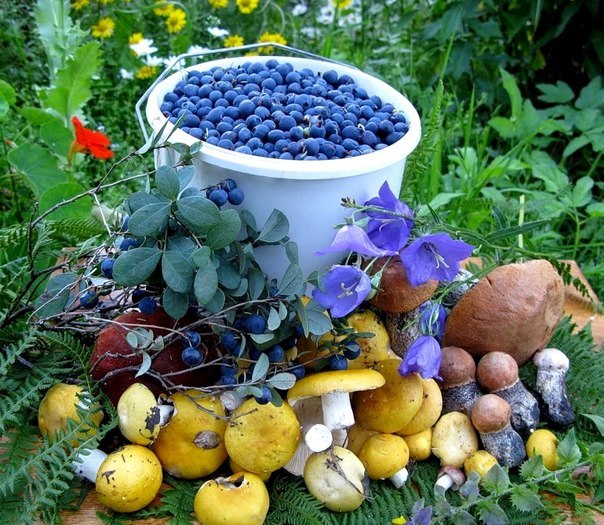 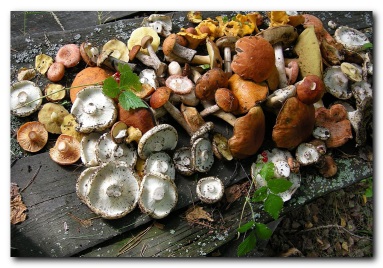 Пензенская областьв направлении КУЗНЕЦКпригородный поезд туда №6118и обратно №6119,согласно расписания:в направлении ПАЧЕЛМА пригородный поезд туда №6118 и обратно №6119,согласно расписания: пн,пят,суб,вск.Пенза – Кузнецк - ПензаПенза – Кузнецк - ПензаПенза – Кузнецк - Пенза6118номер  поезда6119ежд.периодичностьежд.9:05Пенза-118:509:10Пенза-218:459:18720 км18:369:23Селикса18:329:28727 км18:269:34Леонидовка18:209:39 739 км18:139:42742 км18:109:48Шнаево18:059:52 752 км17:599:57756 км17:5510:02Канаевка 17:5110:10Асеевская17:4310:17Никоново17:3610:26 Чаадаевка17:2610:31 Пионерлагерь17:2010:35Кодада17:1710:41 Елюзань17:1110:45802 км17:0510:51 Сюзюм17:0110:59816 км16:5111:05Посёлки16:4511:10829 км -11:15Кузнецк 16:36Пенза – Пачелма - ПензаПенза – Пачелма - ПензаПенза – Пачелма - Пенза6111номер  поезда6112ежд.периодичностьежд.8:35Пенза-118:028:52Арбеково17:509:03Пяша17:399:12Рамзай 17:279:21Пословка 17:179:28674 км17:129:38Симанщина17:029:49Панчулидзиевка16:5010:00Студенец16:3910:10Лермонтовский16:2710:22Белинская16:1610:27Сельмаш16:0910:33Кевда16:0310:43Адикаевка15:5510:52Варежка15:4511:00Титово15:3811:08Воденяпино15:2811:16Выглядовка15:2211:23Толковка15:1211:30Пачелма15:05